Муниципальное бюджетное учреждение дополнительного образования«Детско-юношеская спортивная школа №2» г. Белгорода"Соблюдение режима в условиях работы с компьютером,соблюдение обучающимися самоограничительных мер"Подготовил: Лютиков М.С.Компьютер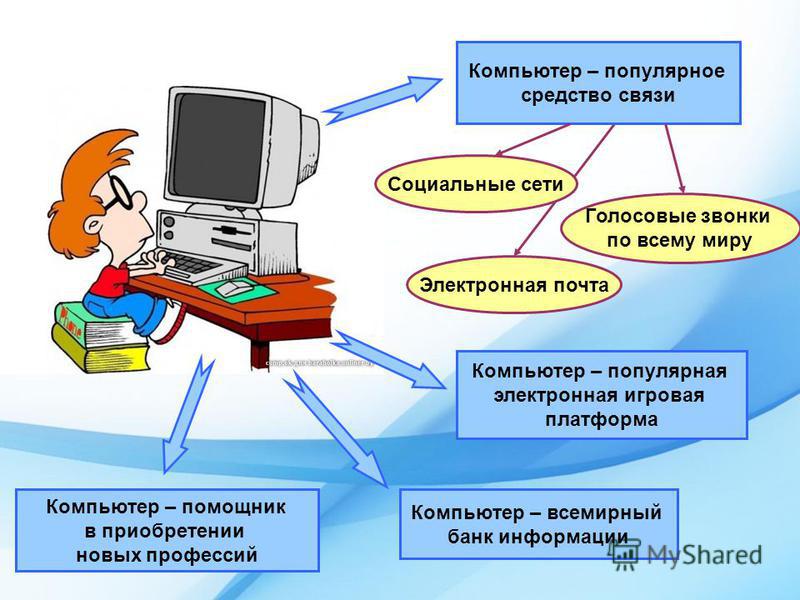 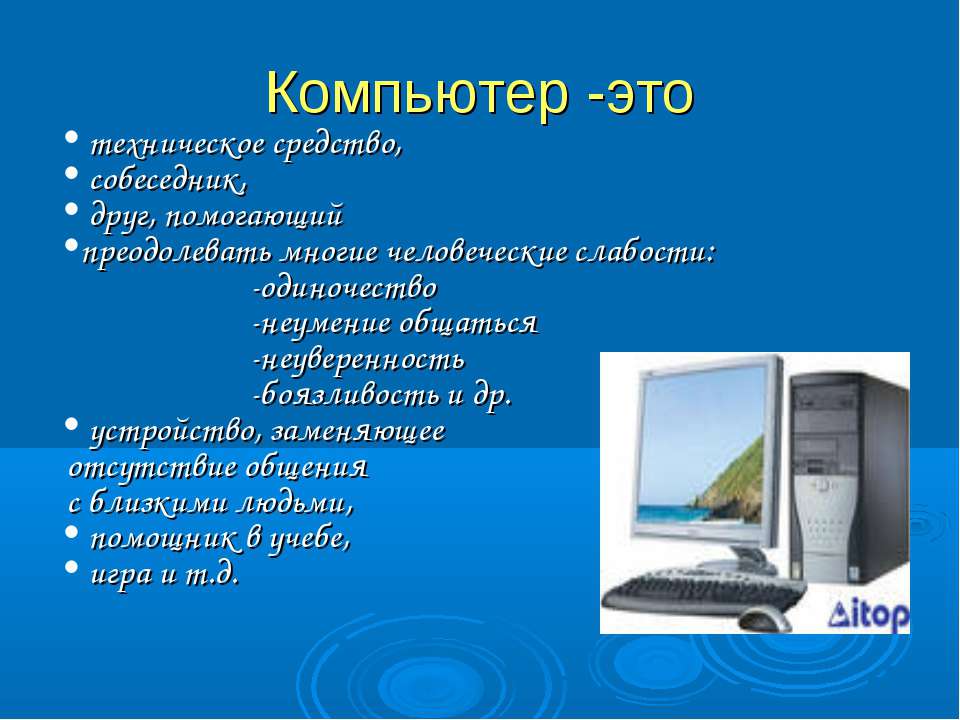 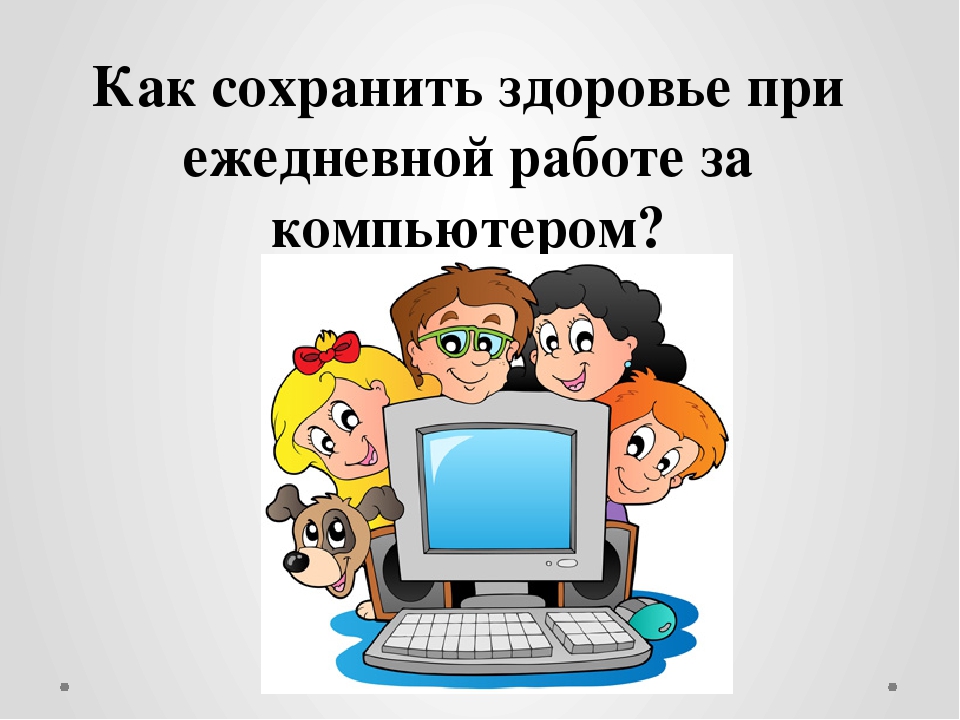 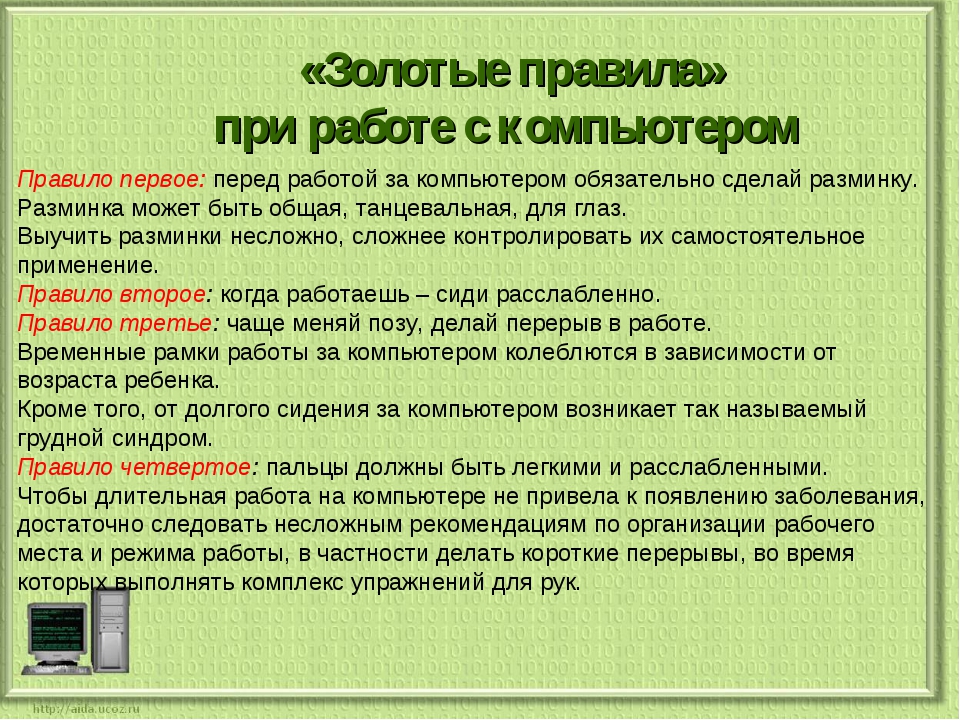 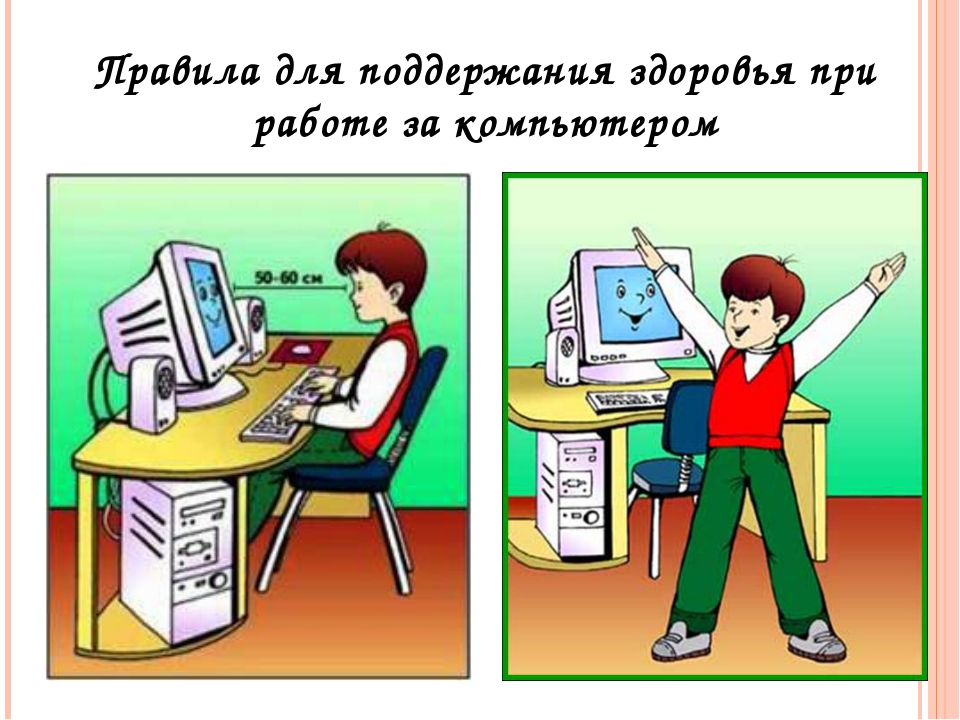 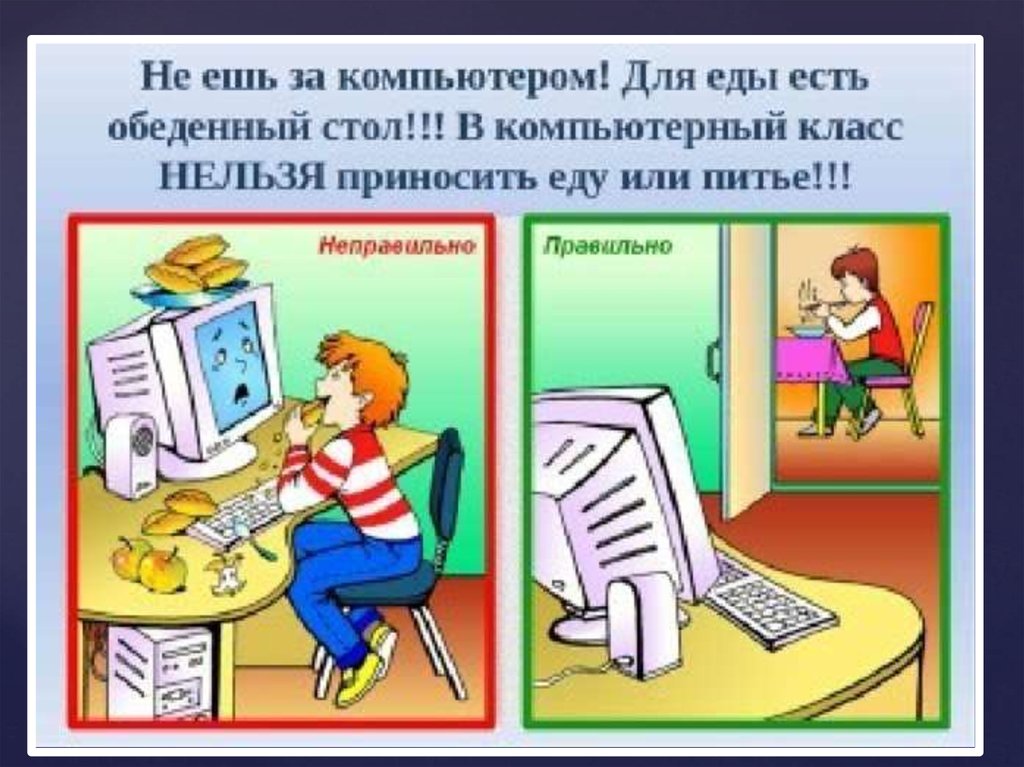 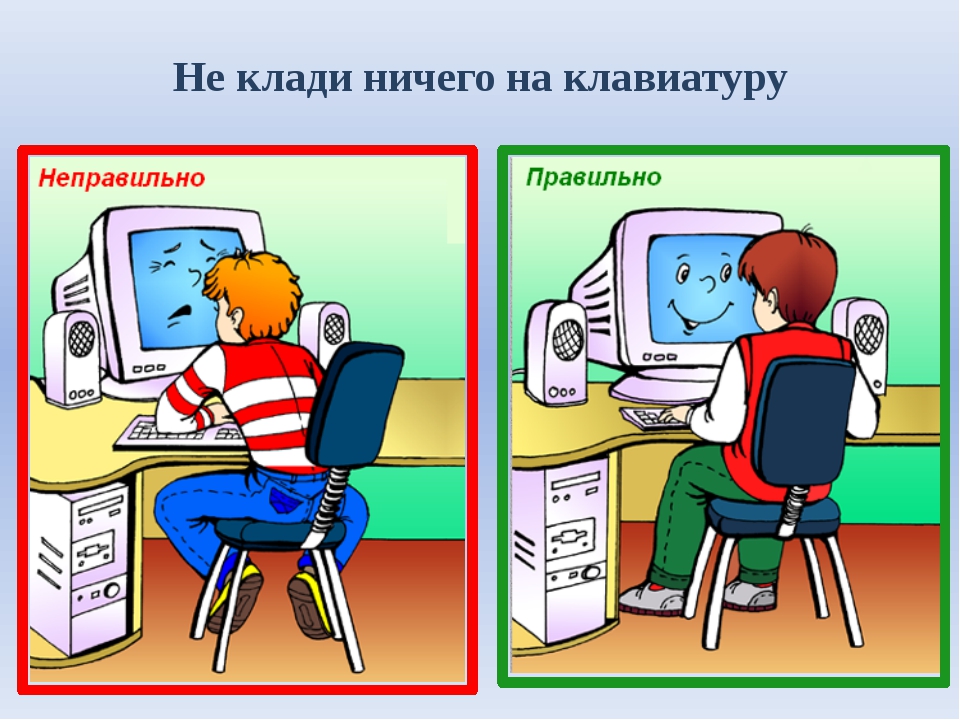 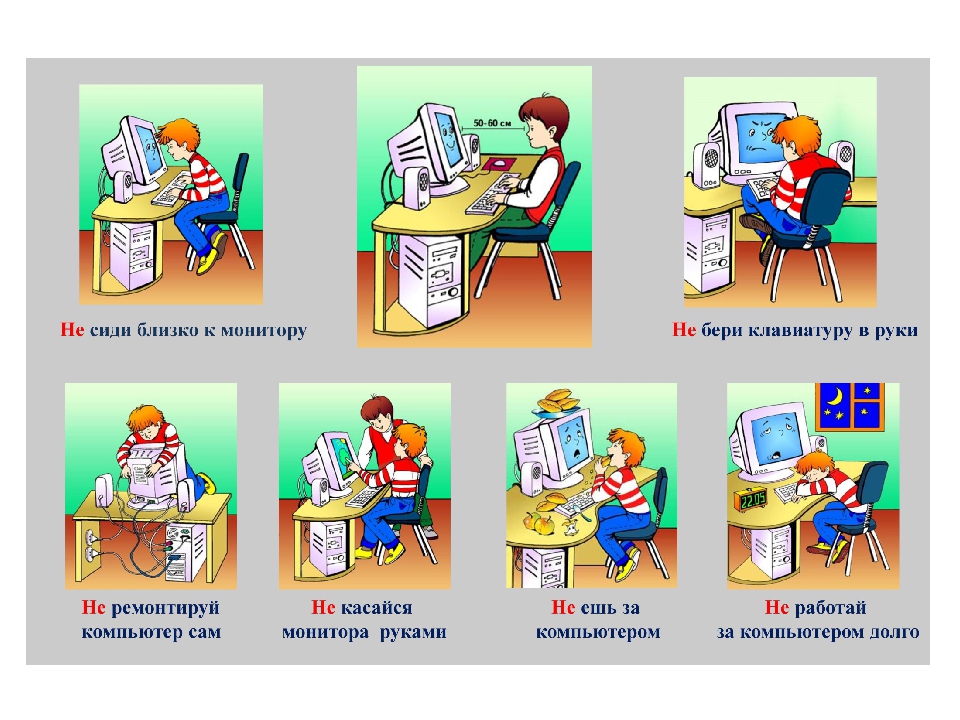 Еще раз напоминаем!!!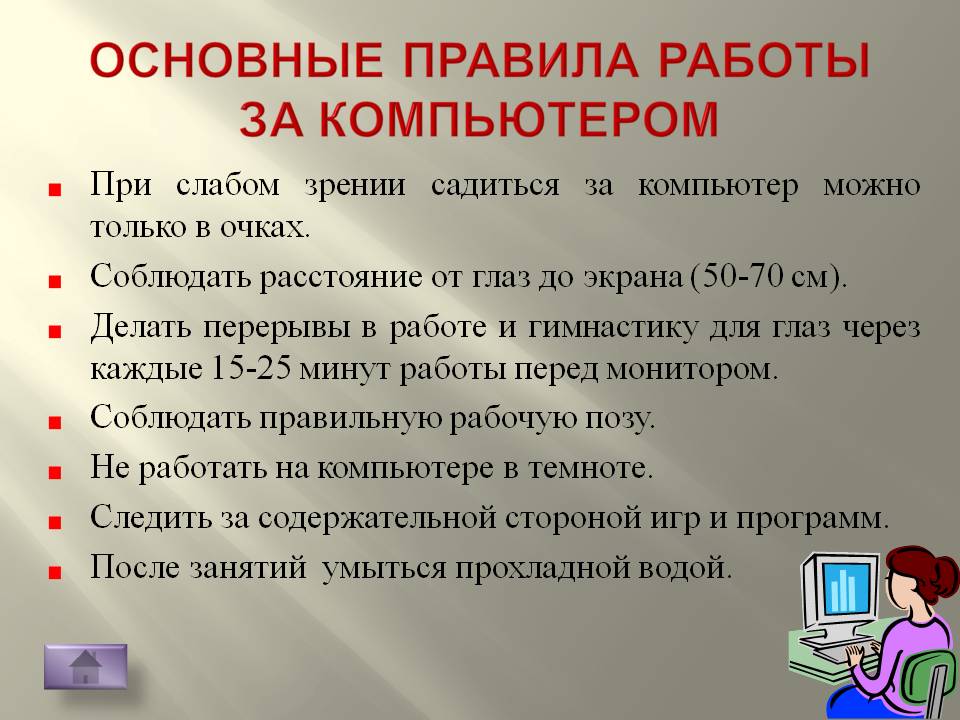 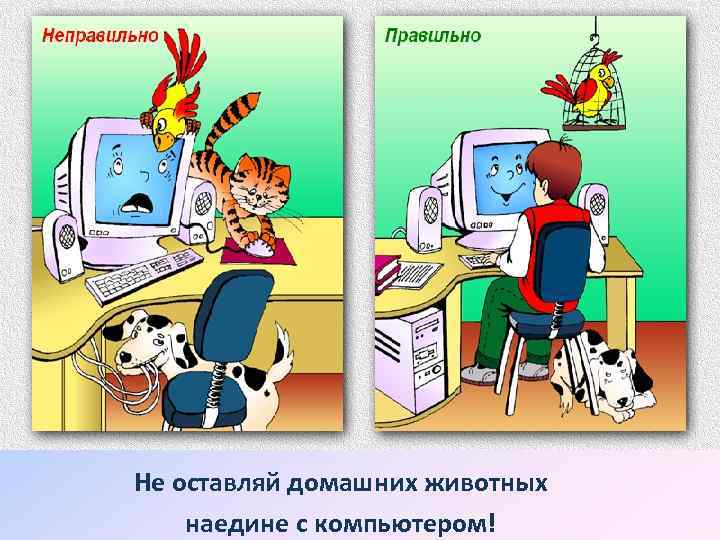 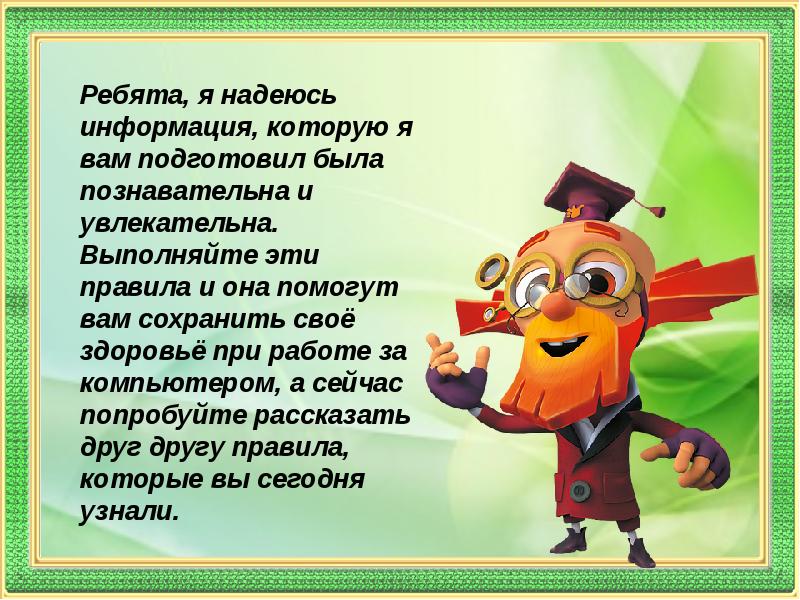 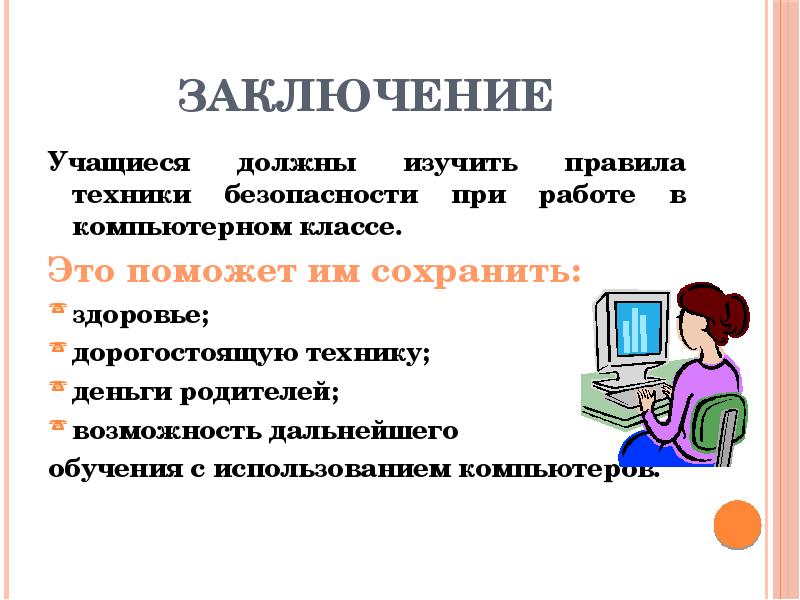 